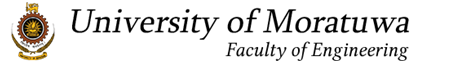 Postgraduate Student Request Form – Request Made by StudentI hereby declare that the above furnished details are true to the best of my knowledge and relevant documents are attached.To: (Course Coordinator)Prof./Dr./Mr./Ms.Degree Programme:Department:From: (Name of student)Mr./Ms.Registration No.:Date of Commencement:Request(Tick all that are applicable)Request(Tick all that are applicable)Request(Tick all that are applicable)Reason for Request(in point form)with Documentary EvidenceRemarksRemarksRemarksRemarks1Leave1.1Medical1.2Overseas1.3Other2Extension - Permitted duration upto maximum duration3To sit examinations with next batch as first attempt candidate4Deferment5Deregistration6Deregister from course module(s)7Other (Please Specify):Relevant pages of the Record Book to indicate the registration number and the date of registration are attached?Relevant pages of the Record Book to indicate the registration number and the date of registration are attached?Relevant pages of the Record Book to indicate the registration number and the date of registration are attached?Relevant pages of the Record Book to indicate the registration number and the date of registration are attached?YesNoRelevant documents are attached (e.g., Medical Certificate, Letter of Offer and etc.)?Relevant documents are attached (e.g., Medical Certificate, Letter of Offer and etc.)?Relevant documents are attached (e.g., Medical Certificate, Letter of Offer and etc.)?Relevant documents are attached (e.g., Medical Certificate, Letter of Offer and etc.)?YesNoSignature of StudentDateCertified by:Certified by:Certified by:Certified by:Course Coordinator:Date:Recommended by:Recommended by:Recommended by:Recommended by:Head of the Dept.:Date:Director/ PGS:Date:Dean/ Engineering:Date: